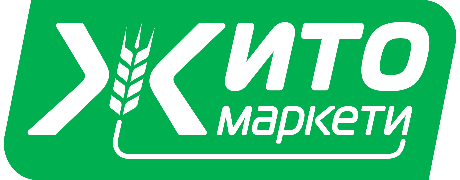 КОМЕРЦИЈАЛИСТ ЗА СВЕЖО ОВОШЈЕ И ЗЕЛЕНЧУК
во ВелесПотребни квалификации:Завршено средно образование (ССС)Способност за тимска и самостојна работаПретходно работно искуство на иста позиција (ќе се смета за предност)Висок степен на одговорност, целосна посветеност на работата, комуникативност, тимска работа, професионалностРаботни задачи:Истражување и идентификација на добавувачи на свежо овошје и зеленчукПреговарање со добавувачи за најповолни услови и цени на набавкаОдржување на долгорочни односи со постоечките добавувачи и воспоставување нови деловни врскиСледење на квалитетот на набавените производи и обезбедување дека ги исполнуваат стандардите на компанијатаСледење на трендовите на пазарот и проучување на нови можности за набавкаПодготовка и одржување на извештаи за набавките и анализа на податоцитеНие нудиме:Пријатна работна атмосфераKомпетитивна плата + бонусиМожност за кариерен раст и напредокОбуки и активности за јакнење на тимотКолективно осигурувањеБенефицииДоколку мислиш дека ова е твојата идеална работна позиција, 
тогаш испратете го вашето CV на
меил: vrabotuvanje@zito.com.mk
моб/вибер: 075/425-608
адреса: ул. Благој Ѓорев, бр. 166, 1400 ВЕЛЕС
БИДЕТЕ И ВИЕ ДЕЛ ОД НАШИОТ ТИМ!